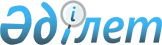 О региональной программе функционирования и развития языков на 2005-2006 годы
					
			Утративший силу
			
			
		
					Решение Атырауского областного Маслихата 11 февраля 2005 года N 188-III. Зарегистрировано Департаментом юстиции Атырауской области 19 марта 2005 года N 2368. Не подлежит гос. регистрации - письмо ДЮ Атырауской области N 3-2185/06 от 23.05.2006 г. Утратило силу - письмом Атырауского областного маслихата от 3 октября 2011 года № 275/1711/-МШ      Сноска. Утратило силу - письмом Атырауского областного маслихата от 3.10.2011 275/1711/-МШ.

      

 Извлечение из письма N 3-2185/06 от 23 мая 2006г.       "Согласно заключения, проведенной повторной юридической экспертизы департаментом юстиции Атырауской области и письма ДРНПА Министерства юстиции Республики Казахстан от 31 марта 2006 года N 44-2-1/и623 направляется список ранее зарегистрированных нормативно-правовых актов, не отвечающие требованиям статьи 38 Закона "Республики Казахстан "О нормативных правовых актах", и, следовательно, не подлежащие государственной регистрации для внесения соответствующей записи в Базу Данных "Закон"       Приложение на 2 листах.       Начальник ДЮ 

      ... 

      19) Решение Атырауского областного Маслихата 11 февраля 2005 года N 188-III "О региональной программе функционирования и развития языков на 2005-2006 годы" (Зарегистрировано Департаментом юстиции Атырауской области 19 марта 2005 года N 2368.) 

      ... 

      В целях исполнения постановления Правительства Республики Казахстан от 4 ноября 2004 года N 1146 "О плане мероприятии на 2005-2006 годы по реализации Государственной программы функционирования и развития языков на 2001-2010 годы" Атырауский областной маслихат III созыва на Х сессии решил:



      1. Утвердить "Региональную программу функционирования и развития языков на 2005-2006 годы", внесенную постановлением областного акимата N 55 от 9 февраля 2005 года (прилагается). 

     Контроль за исполнением данного решения возложить на постоянную комиссию по вопросам  социальной защиты, здравоохранения, культуры и по делам молодежи областного маслихата (Ж.Б.Умирбекова).     Председатель Х сессии областного маслихата     Секретарь областного маслихата

Постановление Атырауского областного акимата

N 55 от 9 февраля 2005 года О региональной программе функционирования и

развития языков на 2005-2006 годы      В целях реализации  Указа Президента Республики Казахстан от 7 февраля 2001 года за N 550 "О государственной программе функционирования и развития языков на 2001-2010 годы", постановления Правительства Республики Казахстан от 4 ноября 2004 года N 1146 "О плане мероприятий на 2005-2006 годы по реализации Государственной программы функционирования и развития языков на 2001-2010 годы" акимат области постановляет:



      1. Одобрить и внести на утверждение очередной сессии областного маслихата прилагаемую региональную программу функционирования и развития языков на 2005-2006 годы (далее - Программа).



      2. Акимам районов и города Атырау, руководителям соответствующих исполнительных органов:  

     1) обеспечить реализацию Программы; 

     2) представлять ежегодно в Отдел по развитию языков Атырауской области информацию о ходе реализации Программы к 25 мая и к 25 ноября. 

     3. Департаменту экономики и бюджетного планирования Атырауской области предусмотреть средства при уточнении бюджета области на 2005 год на реализацию данной Программы. 

     4. Контроль за исполнением данного постановления возложить на Мурсалиеву Т.К. - заместителя акима области.      Аким области  



 Приложение            

к постановлению акимата области  

от 9.02.2005 года N 55      Региональная Программа функционирования и

развития языков на 2005-2006 годы

Содержание:      1. Паспорт Программы 

2. Введение 

3. Анализ современного состояния проблемы 

4. Цель и задачи Программы 

5. Основные направления и механизмы реализации Программы 

6. Источник финансирования Программы 

7. Ожидаемые результаты от реализации Программы 

8. План мероприятий по реализации Программы  



  1. Паспорт Программы Наименование: Региональная программа функционирования и 

               развития языков на 2005-2006 годы 

Основания для "Государственная программа функционирования и  

разработки:    развития языков на 2001-2010 годы и пункт 2  

               "Плана мероприятий на 2005-2006 

               годы по реализации Государственной программы 

               функционирования и развития языков"  

Основной       Отдел по развитию языков Атырауской области  

разработчик: Срок реализации   1-период - 2005 год 

Программы:         2-период - 2006 год Цели:          Стратегия развития языков народов, населяющих  

              Атыраускую область, включает три основные цели:  

              расширение и укрепление социально-коммуникативных 

              функции государственного языка;  

              сохранение общекультурных функций  

              русского языка; развитие языков этнических групп. 

Задачи:       Реализация этих целей предусматривает решение  

              следующих задач: 

              - расширение сферы применения государственного  

              языка в государственном управлении и иных сферах; 

              - сохранение общекультурных функции русского 

              языка в регионе; 

              - государственная поддержка развитию языков  

              других этнических общностей.  

Источник      Финансирование Программы осуществляется за счет 

Финансирования:  средств местного бюджета, а также иных  

              источников, не запрещенных законодательными актами  

              Республики Казахстан. 

Ожидаемые     Реализация программы предполагает создание на территории 

результаты:   области оптимального лингвистического пространства, 

              соответствующего требованиям статей 7,19,93 Конституции 

              Республики Казахстан.  2. Введение      Региональная Программа функционирования и развития языков на 2005-2006 годы (далее - Программа) разработана в соответствии с "Государственной программой функционирования и развития языков на 2001-2010 годы", утвержденной  Указом Президента Республики Казахстан 550 от 7 февраля 2001 года, с пунктом 2 "Плана мероприятий на 2005-2006 годы по реализации Государственной программы функционирования и развития языков", утвержденного  постановлением Правительства Республики Казахстан 1146 от 4 ноября 2004 года.  3. Анализ современного состояния проблемы      В ходе реализации региональной программы функционирования и развития языков на  

2003-2004 годы проведена определенная работа по расширению сферы применения государственного языка, развитию других языков.  

     В государственных органах, учреждениях, предприятиях введены штаты переводчиков, преподавателей, продолжаются работы по укреплению материально-технической базы, по бесплатному обучению граждан государственному языку. 

     В государственных учреждениях, организациях работают более 200 переводчиков. В области в 140 кружках государственный язык изучают более 2 тыс. граждан, представители национальных диаспор изучают свои родные языки в воскресных школах при национально-культурных центрах.  

     Во многих государственных учреждениях области в компьютерах заложена специальная программа "Начинаем работу на казахском языке", предусматривающая ускоренное изучение государственного языка. Есть положительные примеры в данном направлении в АО АНПЗ и ОАО "Казтелеком", ОАО "ЭмбаМунайГаз" и других крупных предприятиях. 

     В информационной среде, формируемой местными печатными и электронными СМИ, доминирует государственный язык. Например, доля вещания на государственном языке в областной телерадиокомпании составляет более 60% от его общего объема. 

     Вместе с тем, в ряде органов государственного управления еще не нашли своего решения проблемы ведения делопроизводства на государственном языке, обучения государственному языку.   4. Цели и задачи программы      Стратегия развития языков народов Атырауской области, опирающаяся на  Конституцию Республики Казахстан,  Закон Республики Казахстан "О языках в Республике Казахстан" и иные нормативно-правовые акты в сфере языкового законодательства, определяет три основные цели:  

     расширение и укрепление социально-коммуникативных функции государственного языка;  

     - сохранение общекультурных функций русского языка;  

     - развитие языков этнических групп. 

     Реализация этих целей предусматривает решение следующих задач: 

     - обеспечение функционирования государственного языка на территории области в качестве языка государственного управления;  

     - обеспечение функционирования государственного языка в области культуры и средств массовой информации; 

     -  обеспечение контроля за выполнением  решения акима области N 351 от 27 декабря 2001 года "О переводе делопроизводства на государственный язык в Атырауской области"; 

       - создание условии для овладевания гражданами области государственного языка; 

     - содействие сохранению общекультурных функции русского языка в Атырауской области; 

     - оказание государственной поддержки сохранению и развитию языков других этнических общностей, в том числе путем оказания содействия изучению родных языков представителями диаспор.   



    5. Основные направления и механизмы реализации Программы      Основные направления Программы были сформированы в соответствии с приоритетами "Государственной программы функционирования и развития языков на 2001-2010 годы". 

     Приоритет 1: 

     Нормативное правовое обеспечение реализации языковой политики в регионе 

     Активизация сотрудничества с надзорными органами в сфере контроля за соблюдением требовании законодательства о языках, привлечения к ответственности лиц, виновных в его нарушении. 

     Обеспечение взаимодействия с местными и территориальными исполнительными органами по вопросам реализации законных актов о материальном поощрении работников государственных органов, организаций и учреждений, использующих государственный язык в своей работе в определенном объеме и по квалификационным требованиям.  

     Приоритет 2: 

     Развитие государственного языка в сфере государственного управления, как языка деловых отношений 

     Продолжение работы обучающих курсов для государственных служащих, основанных на единой учебно-методической программе, определение четких критериев подготовленности различных категорий государственных служащих в части владения государственным языком в определенном объеме. 

     Следует создать базу для функционирования государственного языка в качестве рабочего языка в отношениях с иностранными компаниями, во внешнеэкономической деятельности и иных сферах внешних сношении региона. 

     Приоритет 3: 

     Развитие языков в сфере образования и обучения языкам 

     Огромную роль в первичной языковой подготовке детей играют детские дошкольные организации. Поэтому следует принять все возможные меры по увеличению их количества. Необходимо, в частности, обратить внимание на расширение системы дошкольных организаций с государственным языком обучения. Также актуализировать проблемы повышения качества преподавания казахского языка в учебных заведениях, классах и группах с иным языком 

обучения.  

     Содействовать сохранению нынешнего статуса русского языка, функционирование которого остается устойчивым практически во всех сферах общественной жизни, в том числе и в системе образования. 

     Принять меры по расширению сети воскресных школ, курсов и иных форм обучения родным языкам национальных общностей региона. 

     Приоритет 4: 

     Научно-методическое обеспечение развития языков 

     Осуществление целенаправленной деятельности по научно-методическому обеспечению реализации языковой политики путем подготовки к изданию брошюр, плакатов, памяток; разработки схем, карт, слайдов и других методических материалов по различным вопросам языковой политики, подготовки необходимых рекомендации и предложении по вопросам ономастики и топонимики. 

     Приоритет 5: 

     Языковое развитие в сфере культуры и средств массовой информации, а также в сфере обслуживания населения 

     В сфере культуры необходимо уделить особое внимание применению государственного языка в области массовой культуры, особенно молодежной. 

     Следует оказывать содействие увеличению количества печатных издании, теле- и радио передач на государственном языке и повышению их качества. 

     Способствовать широкому практическому применению государственного языка в сфере обслуживания населения. 

     Основным механизмом реализации Программы является ежегодное поэтапное выполнение Плана мероприятий по реализации Государственной программы функционирования и развития языков на 2001-2010 годы (далее - План мероприятий по реализации Программы).  6. Источник финансирования программы      Средства, необходимые для  реализации Плана мероприятий по реализации Программы, предусматриваются ежегодно в областном бюджете. Городские, районные и отраслевые программы финансируется за счет местных бюджетов и в пределах средств, предусматриваемых в областном бюджете соответствующим учреждениям и организациям.  7. Ожидаемые результаты от реализации Программы      Результатом реализации региональной Программы функционирования и развития языков должны стать: 

     - практическая реализация государственного статуса казахского языка, осуществление законодательно закрепленных за ним социальных функций на всей территории области, во всех сферах общественных отношений; 

     - сохранение за русским языком в полном объеме основных функций, гарантированных ему Конституцией Республики Казахстан; 

     - создание благоприятных условий для сохранения и развития национальных языков других народов, проживающих на территории области,  8. План мероприятий по реализации Программы 
					© 2012. РГП на ПХВ «Институт законодательства и правовой информации Республики Казахстан» Министерства юстиции Республики Казахстан
				№ Мероприятия Форма 

завершения Ответст- 

венные за 

исполнение Сроки 

исполнения Планир- 

уемые 

расходы Источник 

финанси- 

рования Организационно-правовые мероприятия 
1 Разработка плана 

мероприятий на 

2007-2008 годы по 

реализации Государст- 

венной программы 

функционирования и 

развития языков на 

2001-2010 годы Проект 

постановления 

акимата 

области Отдел по 

развитию 

языков 4 квартал 

2006 года Не требует 

финанси- 

рования 2 Социологическое 

исследование хода 

реализации программы 

функционирования и 

развития языков в 

Атырауской области Информация в 

областной 

акимат Отдел по 

развитию 

языков 4 квартал  

2005 года 300,0 тысяч тенге  Областной бюджет 2 Социологическое 

исследование хода 

реализации программы 

функционирования и 

развития языков в 

Атырауской области Информация в 

областной 

акимат Отдел по 

развитию 

языков 4 квартал 

2006 года 300,0 тысяч тенге Областной бюджет 3 Проверка государст- 

венных учреждений на 

предмет исполнения 

Закона РК "О языках 

в Республике 

Казахстан" Информация в 

областной 

акимат Отдел по 

развитию 

языков, 

акиматы 

города и 

районов, 

руково- 

дители 

департа- 

ментов, 

управле- 

нии, 

отделов Согласно 

утвержден- 

ному 

графику Не требует 

финанси- 

рования 4 Обеспечение работы 

областной ономасти- 

ческой комиссии Информация в 

областной 

акимат Отдел по 

развитию 

языков 1-4 

кварталы 

2005 года, 

1-4 

кварталы 

2006 года Не 

требует 

финанси- 

рования 5 Выезды членов 

рабочей группы 

областной 

ономастической 

комиссии и экспертов 

в населенные пункты 

области Информация в 

областной 

акимат Отдел по 

развитию 

языков 1-4 кварталы 2005 года 150,0 тысяч тенге Областной бюджет 5 Выезды членов 

рабочей группы 

областной 

ономастической 

комиссии и экспертов 

в населенные пункты 

области Информация в 

областной 

акимат Отдел по 

развитию 

языков 1-4 кварталы 2006 года 150,0 тысяч тенге Областной бюджет 6 "Круглый стол", 

посвященный к 

10-летию принятия 

Конституции Информация в 

областной 

акимат Отдел по 

развитию 

языков август 2005 

года Не требует финанси-рования 7 Обеспечение участия 

представителей 

области в ежегодных 

республиканских 

конкурсах мастеров 

художественного 

слова имени Оралхана 

Букеева Информация в 

областной 

акимат Отдел по 

развитию 

языков 2005 год 100,0 тысяч  

тенге  Областной бюджет 7 Обеспечение участия 

представителей 

области в ежегодных 

республиканских 

конкурсах мастеров 

художественного 

слова имени Оралхана 

Букеева Информация в 

областной 

акимат Отдел по 

развитию 

языков 2006 год 100,0 тысяч  

тенге Областной бюджет 8 Составление перечня 

и анализ состояния 

визуальной 

информации, рекламы, 

билбордов в 

населенных пунктах 

области, выработка 

соответствующих 

рекомендации Информация в 

областной 

акимат Отдел по 

развитию 

языков, 

акиматы 

города и 

районов 2005-2006 годы Не требует финанси- 

рования Развитие языков в сфере образования и обучения языкам Развитие языков в сфере образования и обучения языкам Развитие языков в сфере образования и обучения языкам Развитие языков в сфере образования и обучения языкам Развитие языков в сфере образования и обучения языкам Развитие языков в сфере образования и обучения языкам Развитие языков в сфере образования и обучения языкам 1 Принятие мер по 

повышению качества 

преподавания 

государственного 

языка в высших и 

средних профес- 

сиональных учебных 

заведениях. Информация в 

областной 

акимат Департа- 

мент 

образова- 

ния, 

руково- 

дители 

вузов (по 

согласо- 

ванию) 2005-2006 годы  Не требует финанси- 

рования 2 Работы по расширению 

сети дошкольных 

учреждений с 

казахским языком 

обучения и воспитания Информация в 

областной 

акимат Департа- 

мент 

образова- 

ния, 

акиматы 

города и 

районов 2005-2006 годы Не требует финанси- 

рования 3 Взаимодействие с 

национально- 

культурными центрами 

по организации 

воскресных школ, 

курсов и иных форм 

обучения родным 

языкам представителей 

национальных диаспор Информация в 

областной 

акимат Отдел по 

развитию 

языков, 

Секретар- 

иат Малой 

Ассамблеи 

народов 

Казахс- 

тана, 

Департа- 

мент 

образова- 

ния 2005-2006 годы Не требует финанси- 

рования  4 Организация 

областных, городских 

и районных 

конкурсов "Лучший 

учитель" среди 

учителей казахского 

языка в иноязычных 

школах Информация в 

Отдел по 

развитию 

языков Департа- 

мент 

образова- 

ния, 

Отдел по 

развитию 

языков, 

акиматы 

города и 

районов 2 квартал 

2005 года 250,0 тысяч  

тенге Областной бюджет 4 Организация 

областных, городских 

и районных 

конкурсов "Лучший 

учитель" среди 

учителей казахского 

языка в иноязычных 

школах Информация в 

Отдел по 

развитию 

языков Департа- 

мент 

образова- 

ния, 

Отдел по 

развитию 

языков, 

акиматы 

города и 

районов 2 квартал 

2006 года 250,0 тысяч  

тенге Областной бюджет               Методико-лингвистическое обеспечение               Методико-лингвистическое обеспечение               Методико-лингвистическое обеспечение               Методико-лингвистическое обеспечение               Методико-лингвистическое обеспечение               Методико-лингвистическое обеспечение               Методико-лингвистическое обеспечение 1 Выпуск методической 

литературы по 

пропаганде опыта 

работы учреждении 

области по ведению 

делопроизводства на 

государственном 

языке Информация в 

областной 

акимат Отдел по 

развитию 

языков 4 квартал 

2005 года  400,0 тысяч тенге Областной бюджет 1 Выпуск методической 

литературы по 

пропаганде опыта 

работы учреждении 

области по ведению 

делопроизводства на 

государственном 

языке Информация в 

областной 

акимат Отдел по 

развитию 

языков 4 квартал 

2006 года  400,0 тысяч тенге Областной бюджет 2 Выпуск справочника 

"Атамекен атаулары", 

разъясняющего 

названия 

топономических 

объектов, учреждении 

образования, 

культуры, 

здравоохранения; 

бюллетеней о новых 

ономастических 

названиях; словарей 

для изучающих 

государственный язык Информация в 

областной 

акимат Отдел по 

развитию 

языков, 

акиматы 

города и 

районов, 

управление 

статистики 

, коммуна- 

льное 

государст- 

венное 

предприя- 

тие 

"Атырау- 

Акпарат" 

(по 

согласова- 

нию) 4 квартал 2005 года 400,0 тысяч тенге Областной бюджет 2 Выпуск справочника 

"Атамекен атаулары", 

разъясняющего 

названия 

топономических 

объектов, учреждении 

образования, 

культуры, 

здравоохранения; 

бюллетеней о новых 

ономастических 

названиях; словарей 

для изучающих 

государственный язык Информация в 

областной 

акимат Отдел по 

развитию 

языков, 

акиматы 

города и 

районов, 

управление 

статистики 

, коммуна- 

льное 

государст- 

венное 

предприя- 

тие 

"Атырау- 

Акпарат" 

(по 

согласова- 

нию) 4 квартал 

2006 года  600,0 тысяч  

тенге Областной бюджет 3 Подготовка аналити- 

ческих материалов о 

состоянии языковой 

политики в области Информация в 

областной 

акимат Отдел по 

развитию 

языков, 2 и 4  

кварталы  

2005 года; 

2 и 4  

кварталы  

2006 года  Не требует 

финанси- 

рования 4 Региональные 

научно-практические 

конференции с 

участием ученых, 

специалистов из 

республиканских 

центро по проблемам 

развития языков, 

совершенствования 

делопроизводства Информация в 

областной 

акимат Отдел по 

развитию 

языков 3 квартал 

2005 года 450,0 тысяч  

тенге Областной бюджет 4 Региональные 

научно-практические 

конференции с 

участием ученых, 

специалистов из 

республиканских 

центро по проблемам 

развития языков, 

совершенствования 

делопроизводства Информация в 

областной 

акимат Отдел по 

развитию 

языков 3 квартал  

2006 года 450,0 тысяч  

тенге Областной бюджет 5 "Круглые столы", 

семинары на темы: 

"Этновоспитание и 

семья", "Родной язык- 

духовное достояние", 

"Этнопедагогика и 

родной язык", "Язык 

и казахская школа в 

21 веке", "Судьба 

языка - судьба- 

народа", 

"Государственный 

язык и компьютер", 

"Состояние 

государственного 

языка в делопроиз 

водстве и его 

перспективы", 

"Казахский алфавит. 

Кирил лица или 

латиница?", "Вопросы 

обучения 

государственных 

служащих 

государственному 

языку". Информация в 

областной 

акимат Отдел по 

развитию 

языков 4 квартал 

2005 года 200,0 тысяч  

тенге Областной бюджет 5 "Круглые столы", 

семинары на темы: 

"Этновоспитание и 

семья", "Родной язык- 

духовное достояние", 

"Этнопедагогика и 

родной язык", "Язык 

и казахская школа в 

21 веке", "Судьба 

языка - судьба- 

народа", 

"Государственный 

язык и компьютер", 

"Состояние 

государственного 

языка в делопроиз 

водстве и его 

перспективы", 

"Казахский алфавит. 

Кирил лица или 

латиница?", "Вопросы 

обучения 

государственных 

служащих 

государственному 

языку". Информация в 

областной 

акимат Отдел по 

развитию 

языков 4 квартал 

2006 года 200,0 тысяч  

тенге Областной бюджет 6 Конкурсы на знание 

государственного 

языка 

представителями 

национальных диаспор 

"Тілге Құрмет - елге 

құрмет" Информация в 

областной 

акимат Отдел по 

развитию 

языков, 

акиматы 

города и 

районов, 

Отдел 

культуры, 

Секретар- 

иат Малой 

Ассамблеи 

народов 

Казахстана 

, 

Департа- 

мент 

внутренней 

политики 4 квартал 

2005 года  500,0 тысяч тенге Областной бюджет 6 Конкурсы на знание 

государственного 

языка 

представителями 

национальных диаспор 

"Тілге Құрмет - елге 

құрмет" Информация в 

областной 

акимат Отдел по 

развитию 

языков, 

акиматы 

города и 

районов, 

Отдел 

культуры, 

Секретар- 

иат Малой 

Ассамблеи 

народов 

Казахстана 

, 

Департа- 

мент 

внутренней 

политики 1 квартал 

2006 года  500,0 тысяч тенге Областной бюджет 7 Проведение Дней 

славянской 

письменности Информация в 

областной 

акимат Отдел по 

развитию 

языков, 

акиматы 

города и 

районов, 

Секретар- 

иат Малой 

Ассамблеи 

народов 

Казахстана 

, Отдел 

культуры 2 квартал 

2005 года 400,0 тысяч тенге Областной бюджет 7 Проведение Дней 

славянской 

письменности Информация в 

областной 

акимат Отдел по 

развитию 

языков, 

акиматы 

города и 

районов, 

Секретар- 

иат Малой 

Ассамблеи 

народов 

Казахстана 

, Отдел 

культуры 2 квартал 

2006 года 400,0 тысяч тенге Областной бюджет 8 Организация 

фестивалей 

языков народов 

области, посвященных 

Дню языков народов 

Казахстана Информация в 

областной 

акимат Отдел по 

развитию 

языков, 

акимат 

города 

Атырау, 

Секретар- 

иат Малой 

Ассамблеи 

народов 

Казахстана 

, отдел 

культуры 3 квартал 

2005 года 800,0 тысяч тенге Областной бюджет 8 Организация 

фестивалей 

языков народов 

области, посвященных 

Дню языков народов 

Казахстана Информация в 

областной 

акимат Отдел по 

развитию 

языков, 

акимат 

города 

Атырау, 

Секретар- 

иат Малой 

Ассамблеи 

народов 

Казахстана 

, отдел 

культуры 3 квартал 

2006 года 800,0 тысяч тенге Областной бюджет Развитие языков в сфере культуры, средств массовой 

информации и обслуживания населения 
1 Организация 

областных 

конкурсов мастеров 

художественного 

чтения Информация в областной 

акимат Отдел по 

развитию 

языков, 

акиматы 

города и 

районов, 

Отдел 

культуры 2 квартал 

2005 года  500,0 тысяч тенге Областной бюджет 1 Организация 

областных 

конкурсов мастеров 

художественного 

чтения Информация в областной 

акимат Отдел по 

развитию 

языков, 

акиматы 

города и 

районов, 

Отдел 

культуры 1 квартал  

2006 года 500,0 тысяч тенге Областной бюджет 2 Организация 

литературных чтении 

среди молодежи в 

честь памяти Нуралы 

Ажигалиева - лауреата 

премии имени 

Махамбета Утемисова Информация в областной  

акимат Отдел по  

развитию 

языков,  

акиматы  

города и  

районов, Отдел  

культуры, коммунальное государственное предприятие 

"Атырау-Акпарат" 

(по согла- 

сованию) 3 квартал 2006 год 500,0 тысяч 

тенге Областной бюджет 3 Организация 

областных конкурсов 

"Лучший переводчик" Информация в 

областной 

акимат Отдел по 

развитию 

языков, 

акиматы 

города и 

районов, 

соответ- 

ствующие 

департа- 

менты, 

управления 

и отделы, 

также 

предприя- 

тия и 

организа- 

ции (по 

согласова- 

нию) 3 квартал 

2005 года  300,0 тысяч  

тенге Областной бюджет 3 Организация 

областных конкурсов 

"Лучший переводчик" Информация в 

областной 

акимат Отдел по 

развитию 

языков, 

акиматы 

города и 

районов, 

соответ- 

ствующие 

департа- 

менты, 

управления 

и отделы, 

также 

предприя- 

тия и 

организа- 

ции (по 

согласова- 

нию) 3 квартал  

2006 года 300,0 тысяч 

тенге Областной бюджет 4 Организация в 

областном 

телерадиоэфире 

передач "Изучаем 

казахский язык" Информация в 

областной 

акимат Отдел по 

развитию 

языков, 

департа- 

мент 

образова- 

ния, 

Атырауский 

универси- 

тет, 

областная 

телерадио- 

компания 

(по 

согласова- 

нию) 3-4 кварталы 2005 года  300,0 тысяч  

тенге Областной бюджет 4 Организация в 

областном 

телерадиоэфире 

передач "Изучаем 

казахский язык" Информация в 

областной 

акимат Отдел по 

развитию 

языков, 

департа- 

мент 

образова- 

ния, 

Атырауский 

универси- 

тет, 

областная 

телерадио- 

компания 

(по 

согласова- 

нию) 1-4 кварталы 2006 года 300,0 тысяч 

тенге Областной бюджет 5 Обеспечение 

практического 

применения 

государственного 

языка в сфере 

обслуживания 

населения Информация в областной  

акимат Департамент 

здраво- 

охранения, 

Отдел 

пассажир- 

ского 

транспорта 

и 

автомоби- 

льных 

дорог, 

Департамент 

предпри- 

ниматель- 

ства и 

промышлен- 

ности, 

акиматы 

города и 

районов 2005-2006 годы Не требует финанси- 

рования 6 Организация курсов по 

изучению государст- 

венного языка 

работниками 

государственных 

учреждении 

через лингвис- 

тические центры Информация в областной 

акимат Отдел по  

развитию  

языков 3-4 кварталы 2005 года  1800,0 тысяч  

тенге Областной бюджет 6 Организация курсов по 

изучению государст- 

венного языка 

работниками 

государственных 

учреждении 

через лингвис- 

тические центры Информация в областной 

акимат Отдел по  

развитию  

языков 1-4 кварталы 2006 года 1800,0 тысяч 

тенге Областной бюджет 7 Пропаганда государст- 

венной языковой 

политики в СМИ путем 

организации цикла 

публикации и передач 

на специальные темы: 

"Государственный 

язык и СМИ", "Язык 

современной печати", 

"СМИ как фактор 

формирования 

языковой среды"; 

блока информации под 

рубриками: "О 

культуре речи", 

"Говорить и писать 

правильно", "Мир 

словесности" и т.д. Информация в областной 

акимат Отдел по 

развитию 

языков, 

коммуналь- 

ное 

государ- 

ственное 

предприя- 

тие 

"Атырау- 

Акпарат", 

областная 

телерадио- 

компания 

(по согла- 

сованию) 3-4 кварталы 2005 года Не требует 

финанси- 

рования 7 Пропаганда государст- 

венной языковой 

политики в СМИ путем 

организации цикла 

публикации и передач 

на специальные темы: 

"Государственный 

язык и СМИ", "Язык 

современной печати", 

"СМИ как фактор 

формирования 

языковой среды"; 

блока информации под 

рубриками: "О 

культуре речи", 

"Говорить и писать 

правильно", "Мир 

словесности" и т.д. Информация в областной 

акимат Отдел по 

развитию 

языков, 

коммуналь- 

ное 

государ- 

ственное 

предприя- 

тие 

"Атырау- 

Акпарат", 

областная 

телерадио- 

компания 

(по согла- 

сованию) 1-4 кварталы 2006 года Не требует 

финанси- 

рования 8 Организация областных 

конкурсов "Лучший 

учитель казахского 

языка" Информация в 

областной 

акимат Отдел по 

развитию 

языков, 

департа- 

мент 

образова- 

ния 4 квартал 

2005 года 350,0 тысяч  

тенге Областной бюджет 8 Организация областных 

конкурсов "Лучший 

учитель казахского 

языка" Информация в 

областной 

акимат Отдел по 

развитию 

языков, 

департа- 

мент 

образова- 

ния 4 квартал 

2006 года 350,0 тысяч  

тенге Областной бюджет         2005 г. - 7 300 000 тенге 

        2006 г. - 8 000 000  тенге 

        Всего:  15 300 000 (пятнадцать миллионов триста тысяч тенге)          2005 г. - 7 300 000 тенге 

        2006 г. - 8 000 000  тенге 

        Всего:  15 300 000 (пятнадцать миллионов триста тысяч тенге)          2005 г. - 7 300 000 тенге 

        2006 г. - 8 000 000  тенге 

        Всего:  15 300 000 (пятнадцать миллионов триста тысяч тенге)          2005 г. - 7 300 000 тенге 

        2006 г. - 8 000 000  тенге 

        Всего:  15 300 000 (пятнадцать миллионов триста тысяч тенге)          2005 г. - 7 300 000 тенге 

        2006 г. - 8 000 000  тенге 

        Всего:  15 300 000 (пятнадцать миллионов триста тысяч тенге)          2005 г. - 7 300 000 тенге 

        2006 г. - 8 000 000  тенге 

        Всего:  15 300 000 (пятнадцать миллионов триста тысяч тенге)          2005 г. - 7 300 000 тенге 

        2006 г. - 8 000 000  тенге 

        Всего:  15 300 000 (пятнадцать миллионов триста тысяч тенге)  